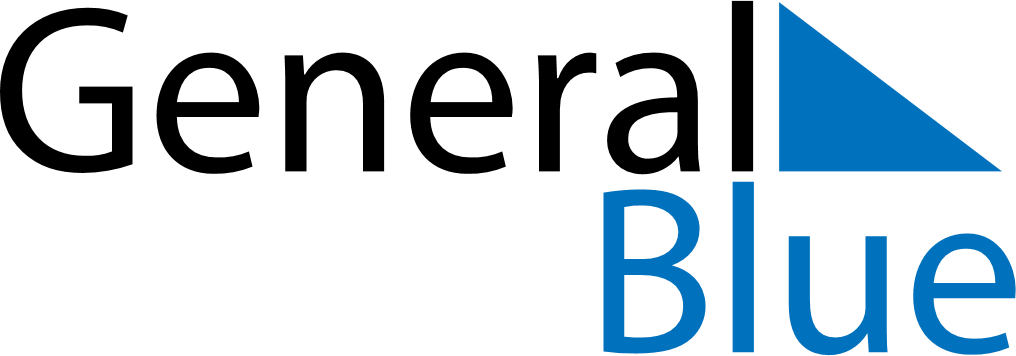 April 2022April 2022April 2022Saint HelenaSaint HelenaSUNMONTUEWEDTHUFRISAT12345678910111213141516Good Friday17181920212223Easter SundayEaster Monday
Queen’s Birthday24252627282930